WXYZ Graduation PlanAllA;; All students must complete two Distributive Studies courses that are approved for I-Series. Understanding Plural Societies and Cultural Competence may also fulfill distributive Studies categories.Year 1FallFallSpringSpringCredit	GradeCredit	GradeCredit	GradeCredit	GradeBenchmark Requirements wxyz 123 must be completed by 30 creditsMajor Requirementswxzy 123 Introd to xxxBenchmark Requirements wxyz 123 must be completed by 30 creditsMajor Requirementswxzy 123 Introd to xxxBenchmark Requirements wxyz 123 must be completed by 30 creditsMajor RequirementsBenchmark Requirements wxyz 123 must be completed by 30 creditsMajor RequirementsBenchmark Requirements wxyz 123 must be completed by 30 creditsMajor RequirementsBenchmark Requirements wxyz 123 must be completed by 30 creditsMajor RequirementsBenchmark Requirements wxyz 123 must be completed by 30 creditsMajor RequirementsBenchmark Requirements wxyz 123 must be completed by 30 creditsMajor RequirementsBenchmark Requirements wxyz 123 must be completed by 30 creditsMajor RequirementsYear 2Benchmark 2 RequirementsBenchmark 2 RequirementsBenchmark 2 RequirementsBenchmark 2 RequirementsBenchmark 2 RequirementsBenchmark 2 RequirementsBenchmark 2 RequirementsYear 3Year 4Major RequirementsMajor RequirementsMajor RequirementsMajor RequirementsMajor RequirementsMajor RequirementsWXYZWXYZWXYZWXYZWXYZWXYZWXYZGeneral Education Requirements(Grade of ( ) _._ or higher is required)General Education Requirements(Grade of ( ) _._ or higher is required)General Education Requirements(Grade of ( ) _._ or higher is required)General Education Requirements(Grade of ( ) _._ or higher is required)Major RequirementsMajor RequirementsMajor RequirementsGeneral Education Requirements(Grade of ( ) _._ or higher is required)General Education Requirements(Grade of ( ) _._ or higher is required)General Education Requirements(Grade of ( ) _._ or higher is required)General Education Requirements(Grade of ( ) _._ or higher is required)(Grade of ( ) _._ or higher is required)(Grade of ( ) _._ or higher is required)(Grade of ( ) _._ or higher is required)Fundamental StudiesFundamental StudiesFundamental StudiesFundamental StudiesRequirementsCreditsGradeRequirements: creditsCourseCreditsGradeBenchmark 1 RequirementsBenchmark 1 RequirementsBenchmark 1 RequirementsAcademic Writing AWengl101wxyz 123Professional Writing PWOral Comm. OCMath MAmath 115Analytic Reasoning ARBenchmark 2 RequirementsBenchmark 2 RequirementsBenchmark 2 RequirementsDistributive StudiesDistributive StudiesDistributive StudiesDistributive StudiesRequirements: creditsCourseCreditsGradewxyz 200Natural Science Lab NLNatural Sciences NSHistory/Social Sciences HSHistory/Social Sciences HSHumanities HUwxyz 123Major RequirementsMajor RequirementsMajor RequirementsHumanities HUwxyz 124wxyzScholarship in Practice SPwxyz 300wxyzScholarship in Practice SP (nonmajor)wxyzI‐SeriesNormally double counted with Distributive StudiesI‐SeriesNormally double counted with Distributive StudiesI‐SeriesNormally double counted with Distributive StudiesI‐SeriesNormally double counted with Distributive StudieswxyzI‐SeriesNormally double counted with Distributive StudiesI‐SeriesNormally double counted with Distributive StudiesI‐SeriesNormally double counted with Distributive StudiesI‐SeriesNormally double counted with Distributive StudiesRequirements: creditsCourseCreditsGradeI‐Series ISI‐Series ISDiversity(overlap permitted with Distributive Studies and/or I‐series)Diversity(overlap permitted with Distributive Studies and/or I‐series)Diversity(overlap permitted with Distributive Studies and/or I‐series)Diversity(overlap permitted with Distributive Studies and/or I‐series)Diversity(overlap permitted with Distributive Studies and/or I‐series)Diversity(overlap permitted with Distributive Studies and/or I‐series)Diversity(overlap permitted with Distributive Studies and/or I‐series)Diversity(overlap permitted with Distributive Studies and/or I‐series)Requirements: creditsCourseCreditsGradeUnderstanding Plural Soc. UPUnderstanding Plural Soc.UP orCultural Competency CCExperiential Learning‐ opitional(overlap permitted withother requirements/courses)Experiential Learning‐ opitional(overlap permitted withother requirements/courses)Experiential Learning‐ opitional(overlap permitted withother requirements/courses)Experiential Learning‐ opitional(overlap permitted withother requirements/courses)Major Supporting Sequence ( credits)Major Supporting Sequence ( credits)Major Supporting Sequence ( credits)Experiential Learning‐ opitional(overlap permitted withother requirements/courses)Experiential Learning‐ opitional(overlap permitted withother requirements/courses)Experiential Learning‐ opitional(overlap permitted withother requirements/courses)Experiential Learning‐ opitional(overlap permitted withother requirements/courses)Requirements: creditsCourseCreditsGradeStudents must earn a minimum of 120 creditsto complete a degree.Students must earn a minimum of 120 creditsto complete a degree.Students must earn a minimum of 120 creditsto complete a degree.Students must earn a minimum of 120 creditsto complete a degree.Requirements for Graduation:Requirements for Graduation:Requirements for Graduation:Requirements for Graduation: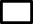 At least 30 credits must be earned at UMDAt least 30 credits must be earned at UMDAt least 30 credits must be earned at UMDAt least 30 credits must be earned at UMD  15 of the final 30 credits must be earned at the 300‐400 level  15 of the final 30 credits must be earned at the 300‐400 level  15 of the final 30 credits must be earned at the 300‐400 level  15 of the final 30 credits must be earned at the 300‐400 level  12 upper level major credits must be earned at UMD  12 upper level major credits must be earned at UMD  12 upper level major credits must be earned at UMD  12 upper level major credits must be earned at UMD